แบบแสดงรายละเอียดประกอบการขอประเมินบุคคลของ.........................(ชื่อ-สกุล)........................ตำแหน่ง.................................. (ด้าน....................................)ตำแหน่งเลขที่..............ส่วนราชการ.....................................................ขอประเมินบุคคลเพื่อแต่งตั้งให้ดำรงตำแหน่ง......................................... (ด้าน....................................)ตำแหน่งเลขที่..............ส่วนราชการ.....................................................แบบแสดงรายละเอียดประกอบการขอประเมินบุคคลหมายเหตุ  ข้อ ๑ – 9 ให้ผู้ขอประเมินเป็นผู้กรอกข้อมูล และหน่วยงานการเจ้าหน้าที่เป็นผู้ตรวจสอบความถูกต้องชื่อผู้ขอประเมิน .....................................................................................................................................................  ตำแหน่งที่ขอประเมิน ............................................................................................................................................ความเห็นของผู้บังคับบัญชาที่กำกับดูแล     (     ) เหมาะสมกับตำแหน่งที่ขอรับการประเมินบุคคล ได้คะแนนรวมไม่ต่ำกว่าร้อยละ 70      (     ) ไม่เหมาะสมกับตำแหน่งที่ขอรับการประเมินบุคคล ได้คะแนนรวมไม่ถึงร้อยละ 70              (ระบุเหตุผล) ........................................................................................................................(ลงชื่อ) ................................................................(................................................................)(ตำแหน่ง) ...............................................................  (วันที่) ............/......................../......................ความเห็นของผู้บังคับบัญชาเหนือขึ้นไป 1 ระดับ     (     ) เห็นด้วยกับการประเมินข้างต้น     (     ) มีความเห็นแตกต่างจากการประเมินข้างต้นในแต่ละรายการ ดังนี้                           (ระบุเหตุผล) ........................................................................................................................(ลงชื่อ) ................................................................(................................................................)(ตำแหน่ง) ...............................................................  (วันที่) ............/......................../......................
หมายเหตุ :  คำรับรองจากผู้บังคับบัญชาอย่างน้อยสองระดับ คือ ผู้บังคับบัญชาที่กำกับดูแล และผู้บังคับบัญชาที่เหนือขึ้นไปอีกหนึ่งระดับ เว้นแต่ในกรณีที่ผู้บังคับบัญชาดังกล่าวเป็นบุคคลคนเดียวกัน ก็ให้มีคำรับรองหนึ่งระดับได้
แบบเสนอแนวคิดการพัฒนาหรือปรับปรุงงาน
(ระดับ..........................................) 

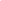 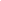 1.  เรื่อง.................................................................................................................................................................2.  หลักการและเหตุผล.........................................................................................................................................
     ........................................................................................................................................................................
     ........................................................................................................................................................................
     ........................................................................................................................................................................3.  บทวิเคราะห์/แนวความคิด/ข้อเสนอ และข้อจำกัดที่อาจเกิดขึ้นและแนวทางแก้ไข         
     ........................................................................................................................................................................
     ........................................................................................................................................................................
     ........................................................................................................................................................................
     ........................................................................................................................................................................4.  ผลที่คาดว่าจะได้รับ     
     ........................................................................................................................................................................
     ........................................................................................................................................................................
     ........................................................................................................................................................................
     ........................................................................................................................................................................5.  ตัวชี้วัดความสำเร็จ
     ........................................................................................................................................................................
     ........................................................................................................................................................................
     ........................................................................................................................................................................
     ........................................................................................................................................................................

(ลงชื่อ) ................................................................(................................................................)(ตำแหน่ง) ...............................................................                                                              (วันที่) ............/......................../......................
                                                                                   ผู้ขอประเมิน1. แบบแสดงข้อมูลส่วนบุคคล๑. ชื่อผู้ขอประเมิน ...............................................................................................................................................๒. ตำแหน่งปัจจุบัน ............................................ระดับ...............................(ด้าน .......................................(ถ้ามี))ตำแหน่งเลขที่ ....................................สังกัด ฝ่าย/กลุ่ม/ส่วน ..........................................................................กอง/สำนัก/สถาบัน/ศูนย์ .......................................................... กรม .............................................................๓. ตำแหน่งที่ขอประเมิน ....................................ระดับ..............................(ด้าน.........................................(ถ้ามี))ตำแหน่งเลขที่ ....................................สังกัด ฝ่าย/กลุ่ม/ส่วน ..........................................................................กอง/สำนัก/สถาบัน/ศูนย์ .......................................................... กรม .............................................................๔. ประวัติส่วนตัว (จาก ก.พ. ๗)เกิดวันที่ ................. เดือน ................................ พ.ศ. ...........................  อายุ ................................................อายุราชการ .............ปี .................... เดือน       ปีเกษียณ .............................................................................๕. ประวัติการศึกษาคุณวุฒิและวิชาเอก                        ปีที่สำเร็จการศึกษา                             สถาบัน        (ชื่อปริญญา)                  ...................................................           .....................................             ......................................................................................................           .....................................             ...................................................๖. ใบอนุญาตประกอบวิชาชีพ (ถ้ามี)  (ชื่อใบอนุญาตและเลขที่ใบอนุญาต ........................................................)วันออกใบอนุญาต ...........................................................วันหมดอายุ .........................................................๗. ประวัติการรับราชการ (จากเริ่มรับราชการจนถึงปัจจุบัน  แสดงเฉพาะที่ได้รับแต่งตั้งให้ดำรงตำแหน่งในระดับสูงขึ้นแต่ละระดับ และการเปลี่ยนแปลงในการดำรงตำแหน่งในสายงานต่าง ๆ)วัน เดือน ปี                           ตำแหน่ง                                                สังกัด   ........................         ...........................................................              ....................................................   ........................         ...........................................................              ....................................................8. ประวัติการฝึกอบรมและดูงาน9. ประสบการณ์ในการปฏิบัติงาน (เคยปฏิบัติงานเกี่ยวกับอะไรบ้างที่นอกเหนือจากข้อ 7 เช่น 
เป็นหัวหน้าโครงการ หัวหน้างาน กรรมการ อนุกรรมการ วิทยากร อาจารย์พิเศษ เป็นต้น)    ...................................................................................................................................................    ข้าพเจ้าขอรับรองว่าข้อความที่แจ้งไว้ในแบบฟอร์มนี้ถูกต้องและเป็นความจริงทุกประการ(ลงชื่อ) .......................................................... (ผู้ขอประเมิน)(.........................................................)  (วันที่) ............/.................../......................2. แบบสรุปความเห็นในการประเมินคุณลักษณะของบุคคล รายการประเมินคะแนนเต็มคะแนนที่ได้รับ1.  ความรับผิดชอบ พิจารณาจากพฤติกรรม เช่น    - เอาใจใส่ในการทำงานที่ได้รับมอบหมายและหรืองานที่เกี่ยวข้องอย่างมี       ประสิทธิภาพ    - ยอมรับผลงานของตนเองทั้งในด้านของความสำเร็จและความผิดพลาด    - พัฒนาและปรับปรุงงานในหน้าที่ให้ดียิ่งขึ้นและหรือแก้ไขปัญหาหรือ      ข้อผิดพลาดที่เกิดขึ้น เช่น งานใดที่สำเร็จและได้ผลดีแล้วก็พยายามปรับปรุง        ให้ดีขึ้นไปอีกเรื่อยๆ หรืองานที่พบว่ามีปัญหาหรือข้อผิดพลาดก็พยายาม      แก้ไขไม่ละเลยหรือปล่อยทิ้งไว้จนเกิดปัญหาเช่นนั้นซ้ำๆ อีก2.  ความคิดริเริ่ม พิจารณาจากพฤติกรรม เช่น    - คิดค้นระบบแนวทาง วิธีดำเนินการใหม่ๆ เพื่อประสิทธิผลของงาน    - แสดงความคิดเห็นให้ข้อเสนอแนะอย่างสมเหตุสมผลและสามารถปฏิบัติได้    - แสวงหาความรู้ใหม่ๆ เพิ่มเติมอยู่เสมอโดยเฉพาะในสายวิชาชีพ/งานของตน    - ตรวจสอบ ปรับปรุง แก้ไข หรือดัดแปลงวิธีทำงานให้มีประสิทธิภาพและ        ก้าวหน้าอยู่ตลอดเวลา    - สนใจในงานที่ยุ่งยากซับซ้อน    - มีความไวต่อสถานการณ์หรือความฉับไวในการรับรู้สิ่งเร้าภายนอก3.  การแก้ไขปัญหาและการตัดสินใจ พิจารณาจากพฤติกรรม เช่น    - วิเคราะห์หาสาเหตุก่อนเสมอเมื่อประสบปัญหาใดๆ    - วิเคราะห์ลู่ทางแก้ปัญหา โดยมีทางเลือกปฏิบัติได้หลายวิธี    - เลือกทางปฏิบัติในการแก้ปัญหา ได้ถูกต้องเหมาะสม    - ใช้ข้อมูลประกอบการตัดสินใจและแก้ปัญหา (ไม่ใช้ความรู้สึกของตนเอง) 4. ความประพฤติ พิจารณาจากพฤติกรรม เช่น    - รักษาวินัย และมีน้ำใจเอื้อเฟื้อเผื่อแผ่    - มีกิริยาวาจาสุภาพ อ่อนโยน    - มีความประพฤติส่วนตัวที่เหมาะสมและควบคุมอารมณ์ได้    - ปฏิบัติงานอยู่ในกรอบของข้อบังคับว่าด้วยจรรยาบรรณของข้าราชการ      พลเรือนและวิชาชีพของตน    - มีความซื่อสัตย์สุจริต5. ความสามารถในการสื่อความหมาย พิจารณาจากพฤติกรรม เช่น    - สื่อสารกับบุคคลต่างๆ เช่น ผู้บังคับบัญชา เพื่อนร่วมงาน ผู้รับบริการ 
      และผู้ที่เกี่ยวข้องได้ดี โดยเข้าใจถูกต้องตรงกัน    - ถ่ายทอดและเผยแพร่ความรู้ทางวิชาการให้ผู้อื่นเข้าใจอย่างชัดเจน        โดยใช้ภาษาอย่างถูกต้องเหมาะสม1515
151510......................................................................รายการประเมินคะแนนเต็ม  คะแนน   ที่ได้รับ6. การพัฒนาตนเอง พิจารณาจากพฤติกรรม เช่น    - ติดตาม ศึกษา ค้นคว้าความรู้ใหม่ หรือสิ่งที่เป็นความก้าวหน้าทางวิชาการ/       วิชาชีพอยู่เสมอ    - สนใจและปรับตนเองให้ก้าวทันวิทยาการใหม่ๆ ตลอดเวลา    - นำความรู้และวิทยาการใหม่ๆ มาประยุกต์ใช้ในการปฏิบัติงาน      ได้อย่างมีประสิทธิภาพ7. การทำงานร่วมกับผู้อื่น    - ยอมรับฟังความคิดเห็นของผู้อื่น    - ให้ความร่วมมือในการปฏิบัติงานกับผู้อื่น    - เคารพในสิทธิของผู้อื่น    - มีมนุษยสัมพันธ์ในการปฏิบัติงาน8. ความเสียสละ    - การอุทิศเวลาให้งาน    - สามารถช่วยเหลือหน่วยงานขององค์กรอื่นๆ ทั้งภายในและภายนอก       องค์กรทั้งงาน โดยตรงและงานที่เกี่ยวข้องอื่นๆ    - การไม่เกี่ยงงาน 101010..........................................รวม1003. แบบแสดงสรุปการเสนอผลงาน ส่วนที่ ๑   ข้อมูลบุคคล/ตำแหน่ง๑.  ชื่อ - สกุล..................................................................     ตำแหน่ง...................................................................สังกัด.........................................................................     เงินเดือน..................................................................2.  วุฒิการศึกษา.............................................................     สาขา........................................................................3.  ดำรงตำแหน่งระดับชำนาญการ เมื่อ..........................................................................................     4.  ดำรงตำแหน่งในสายงานที่จะเข้ารับการประเมินบุคคล เมื่อ........................................................................... 5.  สรุปผลการปฏิบัติงานตามภารกิจหลักย้อนหลัง 3 ปี...................................................................................... ...................................................................................................................................................................................................................................................................................................................................................................................................................................................................................................................................................................................................................................................................................................................................................................................................................................................................................................................................................................................................................................................................................................................................................................................................................................................................................................................................................................................................................................................................................................................................................................................................................................................................................................................................................................................................................................................................................................................................................................................................................................................................................................................................................................................................................................................................................................................................................................................................................................................................................................................................................................................................................................................................................................................................................................................................................................................................................................................................................................................................................................................................................................................................................................................................................................................................................................................................................................................................................................................................................................................................................................................................................................................................................................................................................................................................................................................................................................................................................................................................................................................................................................................................................................................................................................................................................................................................................................................................................................................................................................................................................................................................................................................................................................................................................ส่วนที่ 2   ผลงานที่เป็นผลการปฏิบัติงานหรือผลสำเร็จของงาน (ต้องเกี่ยวข้องกับตำแหน่งที่จะแต่งตั้ง)1.  เรื่อง.................................................................................................................................................................     2.  ระยะเวลาที่ดำเนินการ....................................................................................................................................3.  ความรู้ ความชำนาญงาน หรือความเชี่ยวชาญและประสบการณ์ที่ใช้ในการปฏิบัติงาน
     ........................................................................................................................................................................
     ........................................................................................................................................................................
     ........................................................................................................................................................................
     ........................................................................................................................................................................4.  สรุปสาระสำคัญ ขั้นตอนการดำเนินงาน และเป้าหมายของงาน
     ........................................................................................................................................................................
     ........................................................................................................................................................................
     ........................................................................................................................................................................
     ........................................................................................................................................................................5.  ผลสำเร็จของงาน (เชิงปริมาณ/คุณภาพ)
     ........................................................................................................................................................................
     ........................................................................................................................................................................
     ........................................................................................................................................................................6.  การนำไปใช้ประโยชน์/ผลกระทบ       
     ........................................................................................................................................................................
     ........................................................................................................................................................................
     ........................................................................................................................................................................
7.  ความยุ่งยากและซับซ้อนในการดำเนินการ
     ........................................................................................................................................................................
     ........................................................................................................................................................................
     ........................................................................................................................................................................
8.  ปัญหาและอุปสรรคในการดำเนินการ
     ........................................................................................................................................................................
     ........................................................................................................................................................................
     ........................................................................................................................................................................
9.  ข้อเสนอแนะ
     ........................................................................................................................................................................
     ........................................................................................................................................................................
     ........................................................................................................................................................................
10.  การเผยแพร่ผลงาน (ถ้ามี)
     ........................................................................................................................................................................
     ........................................................................................................................................................................
     ........................................................................................................................................................................



11.  ผู้มีส่วนร่วมในผลงาน (ถ้ามี)
          1) ...................................................................สัดส่วนของผลงาน............................................................
          2) ...................................................................สัดส่วนของผลงาน............................................................ 
          3) ...................................................................สัดส่วนของผลงาน............................................................          ขอรับรองว่าผลงานดังกล่าวเป็นความจริงทุกประการ
     (ลงชื่อ) ................................................................(................................................................)(ตำแหน่ง) ...............................................................                                                              (วันที่) ............/......................../......................
                                                                                   ผู้ขอประเมิน          ขอรับรองว่าผลงานดังกล่าวเป็นความจริงทุกประการ
          ได้ตรวจสอบแล้วขอรับรองว่าผลงานดังกล่าวข้างต้นถูกต้องตรงกับความเป็นจริงทุกประการ

                                                          (ลงชื่อ) ................................................................(................................................................)(ตำแหน่ง) ...............................................................    (วันที่) ............/......................../......................
                                                                              ผู้บังคับบัญชาที่กำกับดูแล
                                                          (ลงชื่อ) ................................................................(................................................................)(ตำแหน่ง) ...............................................................                                                              (วันที่) ............/......................../......................
                                                                              ผู้บังคับบัญชาที่เหนือขึ้นไป

ผลงานลำดับที่ 2 และผลงานลำดับที่ 3  (ถ้ามี) ให้ดำเนินการเหมือนผลงานลำดับที่ 1 
โดยให้สรุปผลการปฏิบัติงานเป็นเรื่องๆ ไป 
หมายเหตุ :  คำรับรองจากผู้บังคับบัญชาอย่างน้อยสองระดับ คือ ผู้บังคับบัญชาที่กำกับดูแล และผู้บังคับบัญชาที่เหนือขึ้นไปอีกหนึ่งระดับ เว้นแต่ในกรณีที่ผู้บังคับบัญชาดังกล่าวเป็นบุคคลคนเดียวกัน ก็ให้มีคำรับรองหนึ่งระดับได้